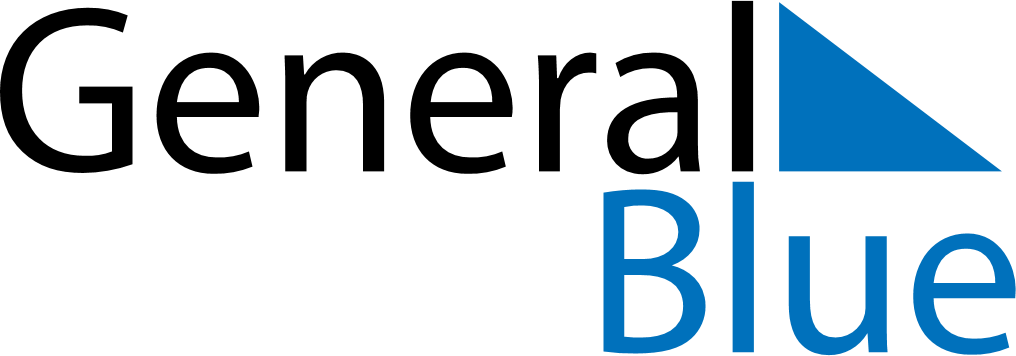 March 2024March 2024March 2024March 2024March 2024March 2024March 2024Pangnirtung, Nunavut, CanadaPangnirtung, Nunavut, CanadaPangnirtung, Nunavut, CanadaPangnirtung, Nunavut, CanadaPangnirtung, Nunavut, CanadaPangnirtung, Nunavut, CanadaPangnirtung, Nunavut, CanadaSundayMondayMondayTuesdayWednesdayThursdayFridaySaturday12Sunrise: 6:35 AMSunset: 4:34 PMDaylight: 9 hours and 59 minutes.Sunrise: 6:31 AMSunset: 4:38 PMDaylight: 10 hours and 6 minutes.34456789Sunrise: 6:27 AMSunset: 4:41 PMDaylight: 10 hours and 13 minutes.Sunrise: 6:24 AMSunset: 4:44 PMDaylight: 10 hours and 20 minutes.Sunrise: 6:24 AMSunset: 4:44 PMDaylight: 10 hours and 20 minutes.Sunrise: 6:20 AMSunset: 4:48 PMDaylight: 10 hours and 27 minutes.Sunrise: 6:16 AMSunset: 4:51 PMDaylight: 10 hours and 35 minutes.Sunrise: 6:12 AMSunset: 4:54 PMDaylight: 10 hours and 42 minutes.Sunrise: 6:08 AMSunset: 4:58 PMDaylight: 10 hours and 49 minutes.Sunrise: 6:04 AMSunset: 5:01 PMDaylight: 10 hours and 56 minutes.1011111213141516Sunrise: 7:01 AMSunset: 6:05 PMDaylight: 11 hours and 3 minutes.Sunrise: 6:57 AMSunset: 6:08 PMDaylight: 11 hours and 11 minutes.Sunrise: 6:57 AMSunset: 6:08 PMDaylight: 11 hours and 11 minutes.Sunrise: 6:53 AMSunset: 6:11 PMDaylight: 11 hours and 18 minutes.Sunrise: 6:49 AMSunset: 6:14 PMDaylight: 11 hours and 25 minutes.Sunrise: 6:45 AMSunset: 6:18 PMDaylight: 11 hours and 32 minutes.Sunrise: 6:41 AMSunset: 6:21 PMDaylight: 11 hours and 39 minutes.Sunrise: 6:37 AMSunset: 6:24 PMDaylight: 11 hours and 46 minutes.1718181920212223Sunrise: 6:34 AMSunset: 6:28 PMDaylight: 11 hours and 54 minutes.Sunrise: 6:30 AMSunset: 6:31 PMDaylight: 12 hours and 1 minute.Sunrise: 6:30 AMSunset: 6:31 PMDaylight: 12 hours and 1 minute.Sunrise: 6:26 AMSunset: 6:34 PMDaylight: 12 hours and 8 minutes.Sunrise: 6:22 AMSunset: 6:38 PMDaylight: 12 hours and 15 minutes.Sunrise: 6:18 AMSunset: 6:41 PMDaylight: 12 hours and 22 minutes.Sunrise: 6:14 AMSunset: 6:44 PMDaylight: 12 hours and 29 minutes.Sunrise: 6:10 AMSunset: 6:47 PMDaylight: 12 hours and 37 minutes.2425252627282930Sunrise: 6:06 AMSunset: 6:51 PMDaylight: 12 hours and 44 minutes.Sunrise: 6:03 AMSunset: 6:54 PMDaylight: 12 hours and 51 minutes.Sunrise: 6:03 AMSunset: 6:54 PMDaylight: 12 hours and 51 minutes.Sunrise: 5:59 AMSunset: 6:57 PMDaylight: 12 hours and 58 minutes.Sunrise: 5:55 AMSunset: 7:00 PMDaylight: 13 hours and 5 minutes.Sunrise: 5:51 AMSunset: 7:04 PMDaylight: 13 hours and 12 minutes.Sunrise: 5:47 AMSunset: 7:07 PMDaylight: 13 hours and 20 minutes.Sunrise: 5:43 AMSunset: 7:10 PMDaylight: 13 hours and 27 minutes.31Sunrise: 5:39 AMSunset: 7:14 PMDaylight: 13 hours and 34 minutes.